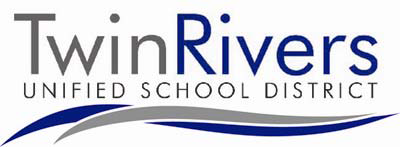 Consejero Escolar Consentimiento de PadreFecha:Querido Padre(s) / Tutor(s):Su hijo _______________________ ha sido invitado a participar en nuestro programa escolar de asesoramiento. La Asociacion Americana de Consejeros Escolares (ASCA) apoya el esfuerzo que hacen los consejeros escolares en ayudar a los estudiantes a enforcarse en el desarrollo academico, profesional y social/emocional. Los servicios de assesoramiento pueden ser previstos individual y/o en grupos durante el dia escolar por un consejero escolar con credenciales, trabajadora social escolar y/o un residente supervisado de TRUSD. Tenga en cuentra que la duracion de los servicios varian según el grupo especifico y/o la necesidad individual. Si esta interesado en que su hijo reciba estos servicios, complete y envie el siguente formulario de abajo.Por favor contáctenme si usted tiene cualquier pregunta y/o le gustaría más información.Nombre del Consejero ________________________ Escuela__________________________________ Teléfono___________________________ Correo Electrónico _____________________________ Por favor marque la caja apropiada, firme donde indicado, y regrese lo mas pronto posible.Su hijo _____________________________,  ha sido referido a asesoramiento.____	Si, Yo doy permiso a mi hijo a participar en servicios individual / grupo de assesoramiento escolar. ____	No, Yo no doy permiso a mi hijo a participar en servicios individual / grupo de assesoramiento escolar____________________________________				______________________________Nombre del niño							Maestro/Grado_____________________________________				________________Firma de Padre/ tutor						FechaPhysical Address: 5115 Dudley Blvd.  McClellan, CA 95652 Mailing Address: 3222 Winona Way  North Highlands, CA 95660 (916) 566-1600 www.twinriversusd.org 